Publicado en  el 10/09/2014 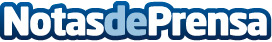 Leiva, elegido candidato a mejor artista español del año en los Premios MTV Europe Music AwardsLeiva ha sido nominado por MTV como artista español del año en los premios European Music Awards (EMA), primer paso para la proclamación del Artista Global de 2014. Hoy mismo se ha dado a conocer la elección del músico madrileño, al que sus fans podrán votar en Twitter a través de los hashtags #MTVEMA y #NOMINOLEIVA a partir del dia 16 de septiembre.Datos de contacto:Sony MusicNota de prensa publicada en: https://www.notasdeprensa.es/leiva-elegido-candidato-a-mejor-artista_1 Categorias: Música Premios http://www.notasdeprensa.es